Облаштування  мультифункціонального спортивного майданчику поруч з буд.17-22 «С»З метою популяризації спорту, залучення дітей та молоді до регулярних занять фізичною культурою, популяризації активного способу життя, створення умов для занять спортом різних вікових груп населення пропонуємо реалізувати проект по облаштуванню мультифункціонального спортивного майданчика у дворі поруч з буд.17-22 «С».Основними етапами проекту є:Закупівля матеріалівМонтаж та облаштування панельної огорожіМонтаж освітленняРоботи по підготовці грунту (фрезерування, каткування) Посадка газонної травиРегулярний полив травиРозмір майданчика - 25 м х 15 м, площа - 375 м.кв., периметр - 80 м.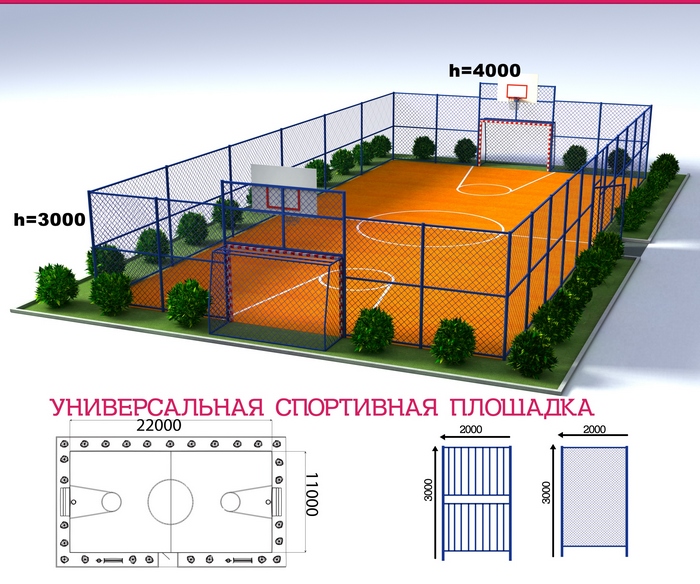 Фінансування проекту:Реалізація проекту дозволить створити умови для впровадження здорового способу життя, залучення населення міста та об’єднаної територіальної громади до масового спорту як важливої складової, покращення якості та тривалості активного життя населення, забезпечення виховання молоді в дусі олімпізму, пропагування здорового способу життя.№ВиглядХарактеристикиВартістьКількістьЗагальна вартість,грн1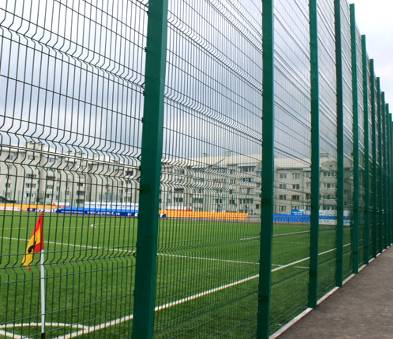 Система панельної огорожі1100 грн 1 м х 3 м80 м88 0002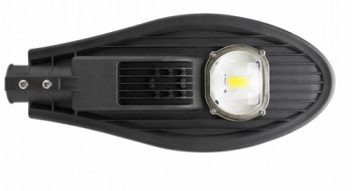 Освітлення: світлодіодний прожектор потужністю 50-100 Вт1 2006 шт7 2003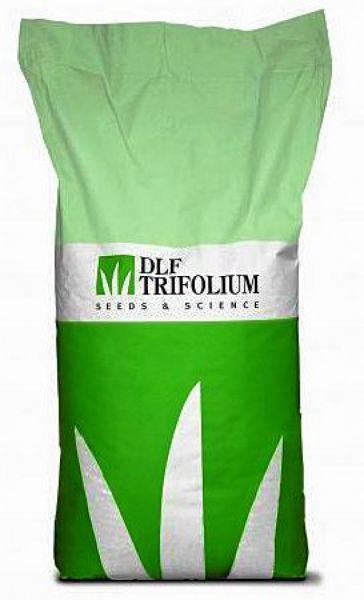 Газонна трава Норма висіву 50 г на 1 м.кв.11020 кг2200 4Роботи по монтуванню огорожі та освітленняРоботи по монтуванню огорожі та освітлення20 0005Роботи по підготовці грунту (фрезерування, каткування) та посів Роботи по підготовці грунту (фрезерування, каткування) та посів 30006Полив газонної трави (регулярний)Полив газонної трави (регулярний)5000РАЗОМРАЗОМРАЗОМРАЗОМ125 400